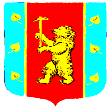 Администрация муниципального образования Кузнечнинское городское поселениеМуниципального образования Приозерский муниципальный районЛенинградской областиПОСТАНОВЛЕНИЕот «22» декабря 2017 г. №200Об утверждении состава комиссии по вопросам размещения нестационарных торговых объектов на территории муниципального образования Кузнечнинское городское поселениеВ соответствии с Федеральным законом от 28.12.2009г. №381-ФЗ «Об основах государственного регулирования торговой деятельности в Российской Федерации», Федеральным законом от 06.10.2003г. №131-ФЗ «Об общих принципах организации местного самоуправления в Российской Федерации», приказом Комитета по развитию малого, среднего бизнеса и потребительского рынка Правительства Ленинградской области №22 от 18.08.2016г, Уставом МО Кузнечнинское городское поселение МО Приозерский муниципальный район Ленинградской области:1. Утвердить прилагаемый Состав комиссии муниципального образования Кузнечнинское городское поселение МО Приозерский муниципальный район Ленинградской области по вопросам размещения нестационарных торговых объектов2. Опубликовать настоящее Постановление на официальном сайте администрации МО Кузнечнинское городское поселение www.kuznechnoe.lenobl.ru. 3.Настоящее распоряжение вступает в силу со дня официального опубликования.4. Контроль за исполнением настоящего Распоряжения оставляю за собой.Глава администрации        			                                     Галич Г.А.Исп. Е.А. Титова98-242Разослано: дело-2,бухгалтерия-1, спец-т по имуществу - 1УТВЕРЖДЕНОПостановлением администрации МО Кузнечнинское городское поселение                                                                                      от «22» декабря 2017 г. №200СОСТАВКомиссии по вопросам размещения нестационарных торговых объектов муниципального образованияКузнечнинское городское поселениеМО Приозерский муниципальный район Ленинградской областиПредседатель КомиссииГалич Галина Анатольевна – глава администрации МО Кузнечнинское городское поселениеЗаместитель председателя КомиссииДавыдова Екатерина Викторовна – ведущий специалист администрации по имуществуСекретарьТитова Елена Аркадьевна – специалист по ГО и ЧС администрацииИндивидуальный предприниматель, член Координационного Совета по развитию и поддержке малого предпринимательства на территории МО Кузнечнинское городское поселениеТрофимов Сергей Викторовиччлен комиссииЧлен общественного совета по нормированию в сфере закупок на территории МО Кузнечнинское городское поселениеОшуркова Нина Николаевначлен комиссии-Представитель по согласованию ТУ по Приозерскому районучлен комиссии- ОМВД по  Приозерскому району Ленинградской области   Представитель по согласованию             член комиссии- ОНД и ПР Приозерского районаГУ МЧС Роосии по Ленинградской областиПредставитель по согласованиючлен комиссии